I.ПЛАНИРУЕМЫЕ РЕЗУЛЬТАТЫ ИЗУЧЕНИЯ УЧЕБНОГО ПРЕДМЕТА"ТАТАРСКИЙ ЯЗЫК"В 10 КЛАССЕ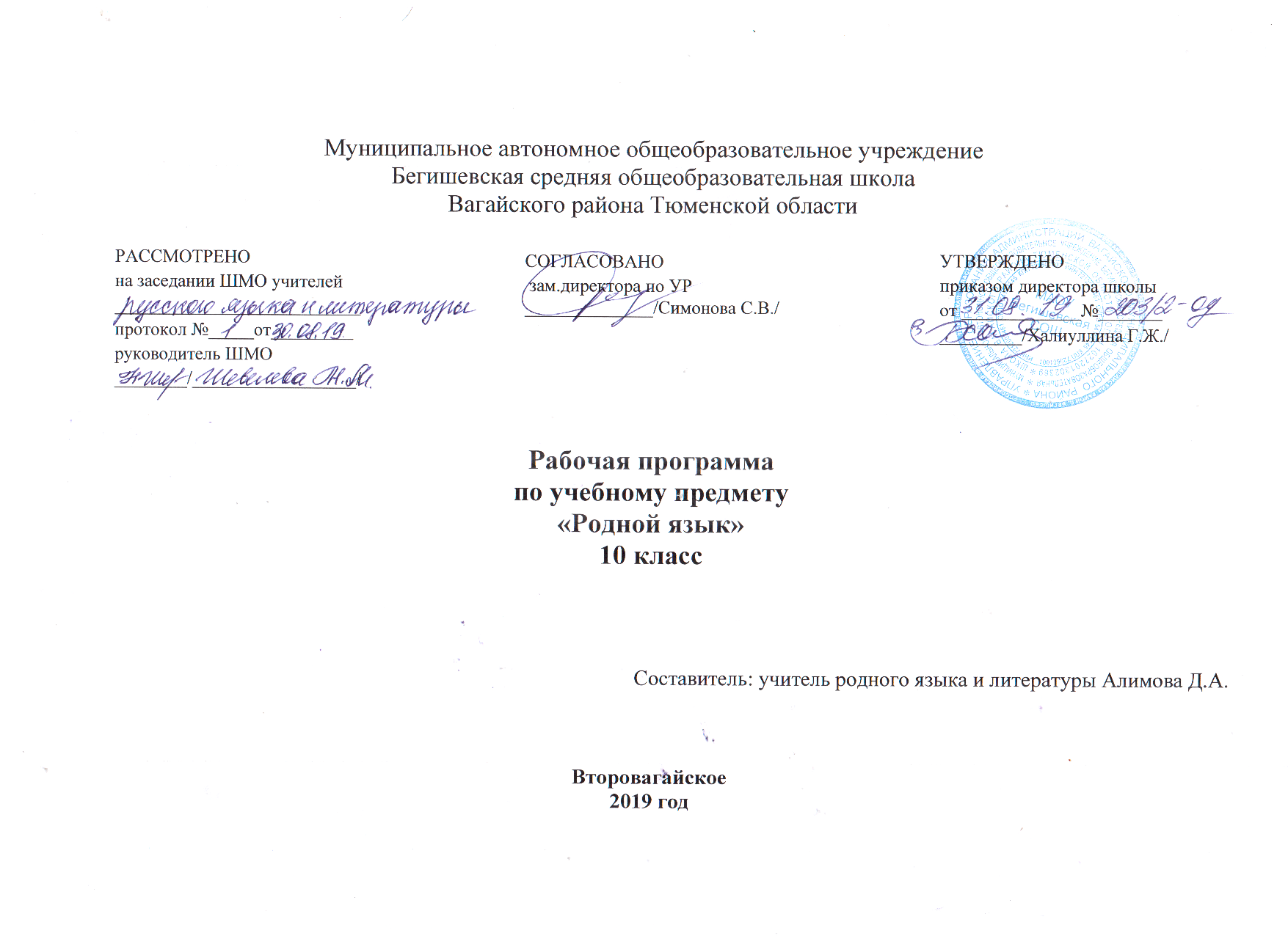 В результате изучения учебного предмета ученик должен знать/понимать:связь языка и истории, культуры татарского и других народов;историю, этапов и основных тенденций развития татарского языка;смысл понятий: «речевая ситуация и ее компоненты», «литературный язык», «языковая норма», «культура речи»;основные единицы и уровни языка, их признаки и взаимосвязь;орфоэпические, лексические, грамматические, орфографические и пунктуационные нормы современного татарского литературного языка; нормы речевого поведения в социально-культурной, учебно-научной, официально-деловой сферах общения;уметьосуществлять речевой самоконтроль; оценивать устные и письменные высказывания с точки зрения языкового оформления, эффективности достижения поставленных коммуникативных задач;анализировать языковые единицы с точки зрения правильности, точности и уместности их употребления;проводить лингвистический анализ текстов различных функциональных стилей и разновидностей языка;употребить соответствующих норм речевого этикета в зависимости от типа коммуникации;распознавать языковых единиц с национально-культурным компонентом на примерах устного народного творчества, исторических и художественных произведений;определить выраженных в языке национально-культурных особенностей, уметь объяснять на основе этих знаний различные языковые явления;использовать правил культуры татарской речи в повседневной жизни и в учебе.аудирование и чтениеиспользовать основные виды чтения (ознакомительно-изучающее, ознакомительно-реферативное и др.) в зависимости от коммуникативной задачи;извлекать необходимую информацию из различных источников: учебно-научных текстов, справочной литературы, средств массовой информации, в том числе представленных в электронном виде на различных информационных носителях;говорение и письмосоздавать устные и письменные монологические и диалогические высказывания различных типов и жанров в учебно-научной (на материале изучаемых учебных дисциплин), социально-культурной и деловой сферах общения;применять в практике речевого общения основные орфоэпические, лексические, грамматические нормы современного татарского литературного языка;соблюдать в практике письма орфографические и пунктуационные нормы современного татарского литературного языка;соблюдать нормы речевого поведения в различных сферах и ситуациях общения, в том числе при обсуждении дискуссионных проблем;использовать основные приемы информационной переработки устного и письменного текста;использовать в речи и понимать смысловой объем этнокультурной лексики.использовать приобретенные знания и умения в практической деятельности и повседневной жизни для:осознания татарского языка как духовной, нравственной и культурной ценности народа; приобщения к ценностям национальной и мировой культуры;развития интеллектуальных и творческих способностей, навыков самостоятельной деятельности; самореализации, самовыражения в различных областях человеческой деятельности;увеличения словарного запаса; расширения круга используемых языковых и речевых средств; совершенствования способности к самооценке на основе наблюдения за собственной речью;совершенствования коммуникативных способностей; развития готовности к речевому взаимодействию, межличностному и межкультурному общению, сотрудничеству.II.СОДЕРЖАНИЕ УЧЕБНОГО ПРЕДМЕТА "ТАТАРСКИЙ ЯЗЫК" В 10 КЛАССЕ  СОДЕРЖАНИЕ, ОБЕСПЕЧИВАЮЩЕЕ ФОРМИРОВАНИЕ КОММУНИКАТИВНОЙ КОМПЕТЕНЦИИ На основе коммуникативной компетенции в 10-11 классах совершенствуются все виды речевой деятельности. Выпускник обладает  базовыми умениями и навыками правильного выбора и свободного использования языка в жизненно важных для учащихся сферах и ситуациях общения, составляет тексты в соответствии с литературными нормами татарского языка, относящиеся к разным жанрам и функциональным стилям, выполняет лингвистический анализ текста, совершенствует знания о языковых нормах, речевого этикета, умеет правильно использовать изобразительно-выразительных средств, а также языковых средств разных функциональных разновидностей языка, выполняет переводы с русского на татарский язык  текстов разных жанров.Речь. Язык и речь. Формы речи (устная и письменная; монологическая и диалогическая). Языковые и речевые единицы. Основные особенности устной и письменной речи. Совершенствование культуры восприятия устной монологической и диалогической речи (аудирование). Развитие умений монологической и диалогической речи в разных сферах общения.Текст как вид речевой деятельности. Устные и письменные тексты. Смысловая и композиционная цельность текста. Средства связи в тексте. Структура текста. Композиционные и жанровые разновидности текстов.Функциональные разновидности языка. Разговорный язык, язык художественной литературы, функциональные стили – научный, публицистический, официально-деловой, стиль электронных средств коммуникации, их особенности. СОДЕРЖАНИЕ, ОБЕСПЕЧИВАЮЩЕЕ ФОРМИРОВАНИЕ ЛИНГВИСТИЧЕСКОЙ КОМПЕТЕНЦИИ Лингвистическая компетенция реализуется в процессе решения следующих познавательных задач: формирования у учащихся научно-лингвистического мировоззрения, вооружения их основами знаний о родном языке, знания основных понятий уровней лингвистики, взаимосвязи каждого уровня друг с другом, причин активных процессов в языке, осознавании принципов классификации словарного состава языка, совершенствование орфографической и пунктуационной грамотности, обогащение словарного запаса и грамматического строя речи старшеклассников. Выпускник владеет системой знаний о литературной норме, об основных аспектах культуры речи, о функциональных разновидностях языка, формирование активных навыков нормативного употребления единиц языка в различных сферах общения.Повторение изученного материала в 5-9 классах. 2. Общие сведения о татарском языке. Язык как средство общения. Язык и речь. Язык как памятник духовного наследия. История письменности татарского языка. Понятие о рунической, уйгурской, арабской, латинской и кириллической письменностях. Возникновение письменного литературного языка. Современный татарский (национальный) литературный язык. Языковые единицы. Роль языка в жизни человека и общества. Понятие о литературном языке. Литературный язык и диалект. Формы существования татарского языка: разговорная речь, территориальные и социальные диалекты. Диалекты татарского языка.Фонетика. Орфоэпия. Графика. Общее понятие о фонетике и орфоэпии. Звук. Фонема. Система гласных и согласных звуков в татарском и русском языках.  Ударение в татарском языке. Работа с интонацией. Общие сведения о графике и орфографии. Орфографические принципы татарского языка. Орфоэпические и орфографические нормы татарского языка.Лексикология и фразеология Слово как основная единица языка. Лексическое значение слова. Слова тюрко-татарского происхождения и заимствования. Словарный состав татарского языка. Нейтральные и стилистически окрашенные слова. Стилистические слои лексики. Особенности употребления фразеологизмов в речи. Увеличение лексического и фразеологического состава татарского языка в условиях двуязычия. Основные лексические нормы татарского языка. Лексические средства выразительности. Лексический анализ слова.Морфемика (морфемный строй языка) и словообразование Общие сведения о строении и образовании слов. Морфема как минимальная значимая единица языка. Способы словообразования в татарском языке.  Общие сведения об исторических изменениях в структуре слов. Понятие об этимологии.  Выразительные словообразовательные средства. Морфемный и словообразовательный анализ.6.Повторение. Контрольная работа.  СОДЕРЖАНИЕ, ОБЕСПЕЧИВАЮЩЕЕ ФОРМИРОВАНИЕ ЭТНОКУЛЬТУРОВЕДЧЕСКОЙ КОМПЕТЕНЦИИ (10 час.)Этнокультуроведческая компетенция направлена на совершенствование представлений выпускника о неразрывности языка и этнической культуры. Выпускник владеет навыками распознавания этнического своеобразия, отраженного в  языковых единицах,  понимания общего и специфичного на разных языках и культурах, определения возможностей отражения языковой картины мира, необходимости сохранения и развития этнической культуры, представления о достижениях этнической культуры, об особенностях взаимовлияния культур и языков, о специфике би-и полилингвизма. Язык и культура Взаимосвязь языка, культуры и истории татарского народа. Лексика, обозначающая предметы и явления традиционного татарского быта; историзмы; фольклорная лексика и фразеология; татарские имена. Татарские пословицы и поговорки. Лексика, заимствованная из других языков, особенности ее освоения.Речевой этикет татарского языка. Употребление соответствующих норм речевого этикета в зависимости от типа коммуникации..III.Тематическое планирование уроков татарского языка в 10 классеСписок учебно-методической литературы:№ п/п Наименование разделов и тема урока Кол-во     часов№ п/п Наименование разделов и тема урока Кол-во     часовПовторение изученного материала в 5-9 классах.  Общие сведения о татарском языке. 1Место татарского языка в турецкой группе12Диалекты  татарского языка.Лексика общеупотребительная и имеющая ограниченную сферу употребления.  (интеграция русский язык)13Входной контроль. Диктант с грамматическим заданием1Фонетика. Орфоэпия. Графика. 4Звук и буква. Закон сингармонизма в татарском языке. Изменение звуков.15Чередование гласных звуков16Графика и орфография17Орфоэпия1Лексикология и фразеология 8Лексика. Лексическое значение слова19Словообразование 110Контрольный диктант по теме «Орфография»1Морфологоия. (самостоятельные части речи)11Склонение имен существительных112Имена существительные множественного и единственного числа, уменьшительно-ласкательные существительные. Трансформация урока – ИП Валиева Р.Р –имена существительные в названиях товара113Виды и формы глаголов114Глагол изъявительного наклонения115Контрольный диктант с грамматическим заданием по теме «Морфология»116Глаголы повелительного и условного наклонения117Причастие. Неспрягаемые глаголы118Причастие 119Деепричастие и инфинитив120Глагол-имя действия121Степени глагола122Повторительно-обобщающий  урок по теме «Глагол»123Степени прилагательных124Виды числительных125Наречие126Контрольная работа  по теме «Части речи»127Различия наречия и прилагательного128Личные и указательные местоимения129Вопросительные и относительные  местоимения130Возвратные и неопределенные местоимения131Отрицательные и притяжательные местоимения1Морфологоия. (служебные  части речи)32Предложные слова. Послеложные слова. Союзы и частицы133Модальные слова и междометия1Повторение34Контрольная работа «Обобщение изученного за год»1Итого: 34чПрограммаКлассУчебникПособие для учителяПособие для учащихсяКонтрольно-измерительные материалыПрограмма по родному (татарскому) языку и литературе для школ Тюменского региона с этнокультурным компонентом образования. К.С.Садыков, Ф.С.Сайфулина, М.С.Хасанова. Тобольск. 2009 г.10М.З.Закиев. Н.В.Максимов. Татарский язык 10-11классАбдуллина Р.С.,Шайхиева Г.М. Татарский язык. 10 класс.-Казань,Магариф,2000*Методика преподавания татарского языка в средней школе. Г.Ф.Саттаров, Ф.С.Валиев. Казань.2003 *Образцы поурочных планов. Часть I. Р.А.Зарипов, А.М.Юсупова, Г.А.Гайнетдинова, Г.Г.Ахмадуллина.Казань. РИЦ «Школа». 2005 *Уроки развития связной речи по татарскому языку. Я.Х.Абдрахимова.Казань. «Просвещение». 2003*Преподавание татарского языка в средней школе (Фонетика. Морфология). Н.В.Максимов. Казань. «Просвещение». 2004 *Преподавание татарского языка в средней школе (Синтаксис сложного предложения) . 8-11 класс. Н.В.Максимов, З.В.Шайхразиева. Казань. «Просвещение». 2005  * Журнал «Магариф». Казань. 2005-2012 гг.*Дидактический материал для 8-11 классов. Н.В.Максимов, С.М.Трофимова. Казань. «Просвещение», 2005 *Тесты по татарскому языку.Н.В.Максимов.Казань. «Просвещение».2002  *Толковый словарь татарского языка в 3-х томах. Ф.А.Ганиев. Казань. 1992 *Татарский язык. Справочник. Ч.М.Харисова. Казань. «Просвещение». 2009 *Словарь диалектов сибирских татар. Д.Г.Тумашева. 1996 *Диктанты и изложения. А.Х.Насибуллина.Тюмень. ТОГИРРО. 2002  *Сборник изложений. Подготовка к экзаменам по татарскому языку. 9 класс. Г.А.Гайнетдинова, Р.Г.Шамсутдинолва. Казань. «Магариф».2002 *Сочинения для экзаменов. Н.Гаймадиева. Казань. «Яналиф».2003  